                                                                                                Obec Trnovec nad Váhom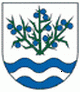 Materiál č. 7 na 9. zasadnutie Obecného zastupiteľstva v Trnovci nad Váhom dňa 12.10. 2015K bodu programu 8:„Predaj pozemku na základe výsledkov 2. kola obchodnej verejnej súťaže o najvhodnejší návrh na uzavretie zmluvy na predaj nehnuteľného majetku obce Trnovec nad Váhom“1. Dôvodová správaDôvodová správa k materiálu č. 7 na 9. zasadnutie OZ v Trnovci nad Váhom Obecné zastupiteľstvo na svojom 8. zasadnutí dňa 07.09.2015 uznesením č.73/2015 schválilo vyhlásenie 2. kola obchodnej verejnej súťaže, zámer predaja, podmienky 2. kola obchodnej verejnej súťaže a návrh kúpnej zmluvy. 2. kolo obchodnej verejnej súťaže o najvhodnejší návrh na uzavretie zmluvy na predaj nehnuteľného majetku obce Trnovec nad Váhom bolo vyhlásené dňa 09.09. 2015. Informácie so všetkými podkladmi potrebnými pre obchodnú verejnú súťaž boli zverejnené na úradnej tabuli obce, na internetovej stránke okresného mesta Šaľa, na webovom sídle inzercie Bazoš a takisto na internetovej stránke našej obce odo dňa 09. septembra 2015 do 07. októbra 2015. Minimálna kúpna cena pozemkov ostala stanovená vo výške 25 eur/m2.2. kolo obchodnej verejnej súťaže o najvhodnejší návrh na uzavretie zmluvy na predaj nehnuteľného majetku obce Trnovec nad Váhom skončilo dňa 07. 10. 2015. Účastníci súťaže mali do tohto termínu  možnosť podať svoje súťažné návrhy . Otváranie obálok so súťažnými návrhmi a ich vyhodnotenie bolo verejné a uskutočnené dňa 07.októbra 2015 o 16:00 hod. v sídle vyhlasovateľa súťaže, v zasadačke Obecného úradu v Trnovci nad Váhom. Podaný bol jeden súťažný návrh, ktorý spĺňal všetky podmienky pre zaradenie do 2. kola obchodnej verejnej súťaže. Komisia na vyhodnotenie 2. kola obchodnej verejnej súťaže o najvhodnejší návrh na uzavretie zmluvy na predaj nehnuteľného majetku obce Trnovec nad Váhom po zhodnotení a preskúmaní súťažného návrhu skonštatovala, že z hľadiska lehoty na predkladanie je návrh prípustný a z hľadiska dodržania vyhlásených podmienok v obsahu predložených návrhov, vyhláseným súťažným podmienkam predložený návrh zodpovedá. Komisia schválila a vyhodnotila súťažný návrh a odporučila OZ schváliť predaj pozemku a  uzatvoriť kúpnu zmluvu nasledovne:Ladislav Jánošík, bytom 925 72 Selice, a Vojtech Silný ,bytom 927 05 Šaľa - pozemok s p. č. 396, parcela registra “C“ KN, zastavané plochy a nádvoria , k. ú. Trnovec nad Váhom, vo výmere 549 m2, v celkovej cene  14 054,40 eur, do podielového spoluvlastníctva